Grant Union Prospectors                  Wrestling 2022-23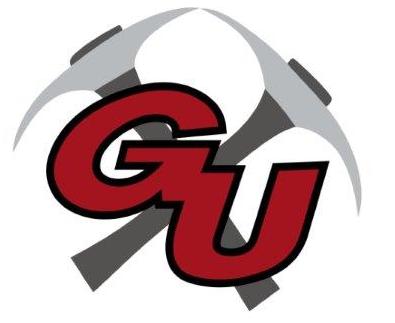 DATE		OPPONENT/SITE			TIME		DISMISS	DEPART		12/1		Enterprise Dual			6:00		10:45		11:00am12/2		Enterprise Kickoff			10:00am											12/9-10	Culver	Invitational			2:00/10:00am			8:00am	12/16-17	Elgin Invitational			2:00/10:00am			8:30am12/30		Woodfin Duals (Burns)		10:00am			5:45am1/6-7		Jo-Hi Tournament (Joseph)		TBD				TBD1/12		Madras Duals				5:00		12:45		1:001/13-14	Oregon Classic (Redmond-DCF)	TBD				1/20		Grant Union Tournament		Noon											1/25		Burns/Crane/GU Duals (Burns)	5:00		1:45		2:00	1/28		BEO Tournament (Heppner)		10:00am	1/28		Hood River (Girls)			TBD2/3-4		Girls Districts				TBD				TBD2/4		Pine Eagle				10:00am			TBD2/10-11	Boys Districts (Crane)			TBD				TBD	2/23-25	State Wrestling			TBD				TBDHead Coach: Assist. Coaches: Athletic Director: Andy LuscoPrincipal: Karen SheltonSuperintendent: Louis Dix